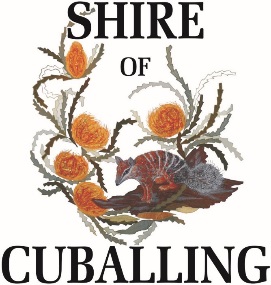 GIFT REGISTER  Section 5.87C of the Local Government ActName of relevant person making disclosureDescription of contributionName of person who made contributionAddress of person who made contributionDate contribution was receivedEstimated value of contribution at time it was madeNature of relationship between relevant person and person who made contributionDescription and Date of travelFor an excluded gift under s,5.62(1B)(a) – the date of the approval referred to in s,5.62(1B)(a)(ii) and the reasons for the approval Elizabeth DowlingTravel to PHCC MeetingsPeel Harvey Catchment Council58 Sutton Street, Mandurah 62105 October 2016$430.98Proxy member of the PHCCDwellingup, Boddington and Dryandra. 18 August 2016,28 August 2016 &29 August 2016N/AElizabeth DowlingTravel to PHCC MeetingsPeel Harvey Catchment Council58 Sutton Street, Mandurah1st June 2017$250.00Proxy member of the PHCCMandurah for a PHCC meeting,  5th May 2017N/ARobert HarrisTravel to PHCC MeetingPeel Harvey Catchment Council58 Sutton Street, Mandurah2nd May 2021$144.00Member of PHCCMandurah for a PHCC Meeting, 22nd April 2021N/ARobert HarrisTravel to PHCC MeetingPeel Harvey Catchment Council58 Sutton Street, Mandurah12th August 2021$280.00Member of PHCCMandurah for a PHCC Meeting, 12th August 2021N/ARobert HarrisTravel to PHCC MeetingPeel Harvey Catchment Council58 Sutton Street, Mandurah28th October 2021280.00Member of PHCCMandurah for a PHCC Meeting, 21st October 2021N/AGary SherryPowerball TicketPopanyinning Progress AssociationP/O Popanyinning, Popanyinning 22nd December 2021$14.50Attended PPA meetings in role of Chief Executive OfficerN/AN/ARobert HarrisTravel to PHCC MeetingPeel Harvey Catchment Council58 Sutton Street, Mandurah17th February 2022$252.88Member of PHCCMandurah for a PHCC Meeting, 17th February 2022N/ARobert HarrisTravel to PHCC MeetingPeel Harvey Catchment Council58 Sutton Street, Mandurah3rd March 2022$374.00Member of PHCCMandurah for a PHCC Meeting, 21st October 2022N/AAnthony MortCarton of Great Northern StubbiesCarissa ParsonsPopanyinning West Road, Popanyinning18th March 2022$60.00Popanyinning Fire brigade thank you gift for attending property fire N/AN/ABruce BrennanRC Excavator (Toy) WestracLocked Bag 9Midland   WA   6056 (Bunbury Office)05/07/2022$180Donation to WinterBall – Blazeaid Fire Affected Communities fundraiserN/AN/ABruce BrennanEskyWestracLocked Bag 9Midland   WA   6056 (Bunbury Office)05/07/2022$443.60Donation to WinterBall – Blazeaid Fire Affected Communities fundraiserN/AN/ABruce BrennanMorning TeaWestracLocked Bag 9Midland   WA   6056 (Bunbury Office)05/07/2022$20.00Sales PromotionN/AN/ABruce Brennan 4x John Deere CapsAFGRI– Leigh EsplaneGuildford06/07/2022$100.00Sales promotionN/AN/ABruce BrennanLunchAFGRI– Leigh EsplaneGuildford06/07/2022$25.00Sales promotionN/AN/ARobert HarrisTravel to PHCC MeetingPeel Harvey Catchment Council58 Sutton Street, Mandurah16/06/2022$201.60Member of PHCCN/AN/ANichole GouldBox ChocolatesTerry & Debbie ClarkBow Street, Cuballing11/08/2022$20.00Co-Worker N/AN/ACareese RanieriPacket of Biscuits Jeff Briggs Yornaning24/08/2022$5.00Rate Payer N/AN/ARobert HarrisTravel to PHCC MeetingPeel Harvey Catchment Council58 Sutton Street, Mandurah18/08/2022$304.20Member of PHCCN/AN/A